InhaltInformationen zur AusstellungMedien-Information zur AusstellungBildmaterial und -legendenBeilagenHinweisMedienmappe und Bildmaterial stehen zum Download bereit: www.wuerth-ag.ch/medien. Das hochaufgelöste Bildmaterial ist passwortgeschützt. Zugangsdaten: Benutzername «medien», Kennwort «forumwuerth».KontaktChantal Bialy, Marketing l Kommunikation & BrandingT +41 61 705 92 07, chantal.bialy@wuerth-ag.chCatherine Iselin, Leitung Forum Würth ArlesheimT +41 61 705 91 15, catherine.iselin@wuerth-ag.chForum Würth Arlesheim, Dornwydenweg 11, CH-4144 ArlesheimT +41 61 705 95 95, F +41 61 705 95 96, www.forum-wuerth.ch/arlesheimForum Würth ArlesheimDas 2003 eröffnete Forum Würth Arlesheim zeigt wechselnde Ausstellungen, hauptsächlich mit Werken aus der über 18’000 Positionen umfassenden Sammlung Würth. Öffnungszeiten: Dienstag bis Sonntag von 11 bis 17 Uhr, Eintritt frei. Alle Aktivitäten des Forum Würth Arlesheim sind Projekte von Würth AG.Informationen zur Ausstellung(na, fritze?) lakritzeDAS UNIVERSUM DIETER ROTHin der Sammlung Würth17. Juli 2020 bis 18. Juli 2021Ausstellungsort:	Forum Würth Arlesheim	
Dornwydenweg 11, 4144 Arlesheim, Schweiz
Telefon +41 61 705 95 95,	
E-Mail arlesheim@forum-wuerth.ch	
www.forum-wuerth.ch/arlesheimÖffnungszeiten:	Dienstag bis Sonntag 11–17 Uhr 	
Sonderöffnungszeiten an Feiertagen auf unserer Website www.forum-wuerth.ch/arlesheimEintritt:	freiKuratorin:	Catherine Iselin, Leiterin Forum Würth ArlesheimZur Ausstellung:	Die Ausstellung zu Dieter Roth bietet Einblicke in die wichtigsten Schaffensjahre des Künstlers mit vorwiegend Arbeiten von Mitte der 1960er-Jahre bis zur Mitte der 1970er-Jahre und folgt Dieter Roths Weg von der zweidimensionalen Grafik in die dreidimensionale Objektkunst.Anzahl Exponate:	47Literatur:	(na fritze?) lakritze. Das Universum Dieter Roth in der Sammlung WürthHerausgegeben für die Hirschwirtscheuer von C. Sylvia Weber Autor: Max Glauner Swiridoff Verlag, Künzelsau, 2019ISBN 978-3-89929-392-0Der Katalog ist zweisprachig (DE/EN) Preis: CHF 22.00Führungen:	öffentliche Führung mit wechselndem thematischem Schwerpunkt jeden Sonntag um 11.30 Uhr, auch an Feiertagen, ohne Anmeldung, Eintritt: CHF 8.– pro Person	Privatführungen für Gruppen nach Vereinbarung unter Telefon +41 61 705 95 95 oder E-Mail arlesheim@forum-wuerth.ch, Dauer: 1 Stunde, CHF 150.00 pro Gruppe, maximal 30 PersonenKunstvermittlung: 	Kostenlose Angebote für Schulklassen und Kindergärten.Begleitprogramm siehe Anlage und immer aktuell im Internet unter www.forum-wuerth.ch/arlesheimMedien-Information zur Ausstellung(na, fritze?) lakritzeDAS UNIVERSUM DIETER ROTHin der Sammlung Würth17. Juli 2020 bis 18. Juli 2021Genialer Dilettant, Universalkünstler, Allesnichtkönner – beinahe so vielfältig wie sein Schaffen sind die Beschreibungen des Künstlers Dieter Roth (Hannover 1930 – Basel 1998). Er ist bekannt für künstlerische Arbeiten, die alle Grenzen überschreiten und die Betrachtenden überrascht, bisweilen rätselnd, oft amüsiert zurücklässt. Seine Werke aus verschimmelter Schokolade, geformtem Hasenmist und vergammeltem Käse sind legendär.Roth sieht die Schönheit des Schimmels, die Ästhetik des Verfalls und bezieht sie aktiv in seine Kunstproduktion ein. Vergänglichkeit, Zufall und das Prozesshafte sind bestimmende Elemente seines Schaffens. Dieter Roths künstlerische Ursprünge liegen jedoch in der Druckgrafik, der sich die Ausstellung besonders widmet. Als gelernter Werbetechniker war er ebenso mit den ästhetischen wie den technischen Grundlagen dieses Mediums vertraut und reizte dies bis zum Äussersten aus. Wie wenige andere hat Dieter Roth ein Gesamtkunstwerk geschaffen, das kaum in Genres einzuordnen ist. Er war einer derjenigen Künstler, die die Entgrenzung der Künste ab den 1960er-Jahren konsequent gelebt und damit unser heutiges Verständnis von zeitgenössischer Kunst überhaupt geformt haben. Roths grenzüberschreitende Werke überraschen und faszinieren bis heute die Betrachterinnen und Betrachter. Sie sind Dichtung und Grafik, Aktions- und Objektkunst, Buchkunst, Zeichnung, Malerei, Assemblage, Installation, Literatur und Film. Deswegen wird sich der Besucherschaft mit der Ausstellung um Dieter Roth nicht nur seine Welt, sondern ein ganzes Universum auftun und schlaglichtartige Einblicke in seine wichtigsten Schaffensjahre bieten.Zur Ausstellung liegt folgender Katalog auf:(na fritze?) lakritze. Das Universum Dieter Roth in der Sammlung Würth. Herausgegeben für die Hirschwirtscheuer von C. Sylvia Weber Autor: Max Glauner Swiridoff Verlag, Künzelsau, 2019ISBN 978-3-89929-392-0Der Katalog ist zweisprachig (DE/EN)Kurztext für Veranstaltungskalender:Die Ausstellung zu Dieter Roth bietet Einblicke in die wichtigsten Schaffensjahre des Künstlers mit vorwiegend Arbeiten von Mitte der 1960er-Jahre bis zur Mitte der 1970er-Jahre und folgt Dieter Roths Weg von der zweidimensionalen Grafik in die dreidimensionale Objektkunst. «(na, fritze?) lakritze. DAS UNIVERSUM DIETER ROTHin der Sammlung Würth» 17. Juli 2020 bis 18. Juli 2021geöffnet Dienstag bis Sonntag 11–17 Uhr, Eintritt frei. www.forum-wuerth.ch/arlesheimBildmaterial und BildlegendenDas hochaufgelöste Bildmaterial steht passwortgeschützt zum Download bereit: www.wuerth-ag.ch/medien, Benutzername «medien», Kennwort «forumwuerth».(na, fritze?) lakritzeDAS UNIVERSUM DIETER ROTHin der Sammlung Würth17. Juli 2020 bis 18. Juli 2021KunstvermittlungÖffentliche Führungjeden Sonntag um 11.30 Uhrmit wechselndem thematischem Schwerpunktohne Anmeldung, CHF 8.– pro PersonPrivatführungen für GruppenDauer: 1 Stunde, CHF 150.00 pro Gruppe, maximal 30 Personen, Termin nach Vereinbarung unter Telefon +41 61 705 95 95 oder E-Mail an arlesheim@forum-wuerth.chAngebote für Schulklassen und Kindergärteninteraktive Führung (1 Stunde, maximal 25 Kinder)Atelier-Workshop (2,5 Stunden, maximal 10 Kinder)Termine nach Vereinbarung, Anmeldung mit Online-Formular auf der Website des Forum Würth Arlesheim www.forum-wuerth.ch/arlesheimKostenlos: Würth AG unterstützt Schulen und Kindergärten und übernimmt die Gesamtkosten.weitere Termine und Veranstaltungen immer aktuell im Internet unter www.forum-wuerth.ch/arlesheim(na, fritze?) lakritzeDAS UNIVERSUM DIETER ROTHin der Sammlung Würth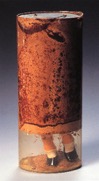 roth_oT_Puppe_in_Schokolade_350dpi_CMYK.jpgroth_oT_Puppe_in_Schokolade_350dpi_RGB.jpgDIETER ROTHo.T. (Puppe in Schokolade), 196932 x 13,5 x 10,5 cmSammlung Würth, Inv. 15056© Dieter Roth EstateCourtesy Hauser & Wirth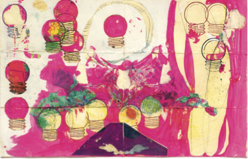 roth_gluebirnen_342dpi_CMYK.jpgroth_gluebirnen_342dpi_RGB.jpgDIETER ROTHGlühbirnen, 1965Collage mit Gouache und Stempel und Bleistift, Falzung29,2 x 45,8 cmSammlung Würth, Inv. 15074© Dieter Roth EstateCourtesy Hauser & Wirth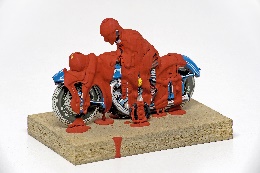 roth_motorradfahrer_342dpi_CMYK.jpgroth_motorradfahrer_342dpi_RGB.jpg  DIETER ROTH  Motorradfahrer, 1969  Blechspielzeug auf Spanplatte montiert,   mit Acrylfarbe übergossen  Ex. 30/100 Unikat  12 x 17 x 11,3 cm  Sammlung Würth, Inv. 15053  © Dieter Roth Estate  Courtesy Hauser & Wirth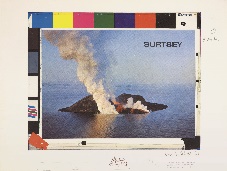 roth_surtsey_4077_349dpi_CMYK.jpgroth_surtsey_4077_349dpi_RGB.jpgDIETER ROTHSurtsey, 1973/7418 Drucke in Kassette aus schwarzem Karton,Hyalographie (Lichtdruck), auf weissem Papier auf Kartonje 49 × 69 cmSammlung Würth, Inv. 15081© Dieter Roth EstateCourtesy Hauser & Wirth